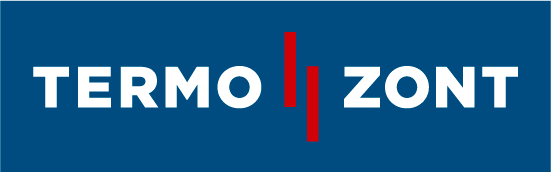 Инструкция по эксплуатации термочехлов «Termo/Zont Экстра»Усиленные термочехлы «ЭКСТРА» предназначены для комфортной эксплуатации фильтров воды и гидробаков даже в плохо проветриваемых помещениях (но при условии принудительного движения воздуха (вентилятор).Перед установкой термочехлов необходимо максимально выровнять температуры поверхности оборудования и окружающей среды. Для этого:Вариант 1Слить воду из системы;Подождать около 30 мин;Насухо вытереть поверхность оборудования;Установить термочехлы на оборудование;Заполнить систему водой.Вариант 2Не сливая воду из системы, прекратить водоразбор (не пользоваться водой) минимум на 2 часа.Насухо вытереть поверхность оборудования;Установить термочехлы на оборудование.УХОД:Следует регулярно удалять, скопившуюся на поверхности термочехлов пыль, при помощи пылесоса или щетки с мягким ворсом. При сильных загрязнениях термочехлов рекомендуется воспользоваться услугами химчистки. Стирка в домашних условиях также допускается. При стирке в стиральной машине следует выбрать режим деликатной стирки и стирать в два этапа: сначала наружную поверхность, а затем, вывернув их наизнанку, следует повторить процесс стирки.РЕКОМЕНДАЦИИ ПО РУЧНОЙ СТИРКЕ:В чистый таз или в ванну набрать воду температурой до 30 градусов.Добавить нейтральное моющее средство. Лучше использовать специальные составы для неопрена.Изделие уложить в таз и держите покрытым моющим раствором 10-15 минут.Слить грязную воду.Ополаскивать изделие с помощью душа.Термочехлы не отжимать и не скручивать.РЕКОМЕНДАЦИИ ПО СТИРКЕ В СТИРАЛЬНОЙ МАШИНЕ: 	Залейте в машину нейтральное моющее средство. Лучше использовать специальные составы для неопрена. Выберите режим деликатной стирки. Термочехлы не отжимать.СУШКА:В сухих, проветриваемых помещениях, защищенных от солнечного света, прямых солнечных лучей лучше избегать.Сушить нужно с обеих сторон, периодически выворачивая наизнанку и обратно.Нельзя гладить утюгом (и в этом нет необходимости)._______________________________________________________________________________ВАЖНО! Использование термочехлов может быть неэффективно:в замкнутых помещениях (без вентиляции и воздухообмена);на фильтрах и гидробаках, установленных в помещениях с повышенной температурой и/или влажностью, таких как: ванная комната, баня и т.д.